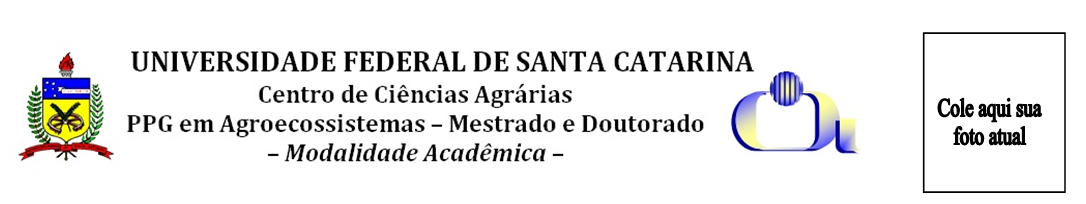 PROCESSO SELETIVO MESTRADO ACADÊMICO(Edital 003/2015/PGA-CCA - Ingresso em março de 2016)ANEXO I – DECLARAÇÃO DE INTENÇÕESInforme o nome do orientador e respectivo projeto de Pesquisa/Assunto disponível para orientação pretendido: OBS: o ingresso no Programa não garante bolsa.Local e Data: ______________________________ _______________________________________Assinatura do Candidato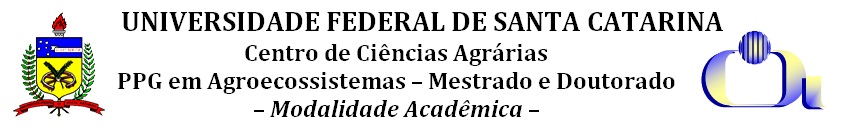 PROCESSO SELETIVO MESTRADO ACADÊMICO(Edital 003/2015/PGA-CCA - Ingresso em março de 2016)ANEXO II - CARTA DE RECOMENDAÇÃOCaro Candidato,	Solicitamos a gentileza de preencher o item "A" e entregar esta ficha a um professor ou profissional de sua escolha, porém o mesmo não pode ser professor do PGA;	A carta deverá ser remetida pelo recomendante para a secretaria do PGA até 05/10/2015, via SEDEX (endereço no final deste documento) ou e-mail (ppga@contato.ufsc.br), desde que conste a assinatura do recomendante.4.  Como classificaria o candidato em comparação com outros alunos seus.(   ) Não recomendo  (    ) Entre os 40% melhores  (    ) Entre os 20% melhores  (   ) Entre os 5% melhores 5. Por gentileza, registre neste espaço qualquer outra informação que julgar conveniente fornecer a respeito do candidato.6.  Você aceitaria o candidato como seu orientado em um programa de pós-graduação?(  ) definitivamente, não	   (   ) sim, com reservas		(   )  sim, sem reservas________________________________Assinatura do recomendanteFAVOR REMETER ESTE FORMULÁRIO, ATÉ_05 DE OUTUBRO DE 2015, DIRETAMENTE PARA:SELECTION PROCESS FOR ACADEMIC MASTER(Edital 003/2015/PGA-CCA)Recommendation Letter (confidential)Dear Candidate,	Please, fill out item "A" and pass this form on to a teacher or professional of your choice. 	The recommendation letter should be sent by the referee him/herself to the administration of the graduate program, by mail (selecao.ppga@contato.ufsc.br), no later than OCTOBER, 05, 2015.4. Overall, in comparison to other students, how would you classify the candidate?(   ) Weak         (    ) among the top 40%       (    ) among the top 20%            (   ) among the top 5%       5. In the space below, please register any other information on the candidate you judge convenient or necessary to supply. 6. Would you accept the candidate as your graduate student? (  ) definitely not	            (   ) yes, with reservations	 	(   )  yes, without reservations Referee signature: .....................................................................................................PLEASE SUBMIT THIS APPLICATION BY OCTOBER, 05th, 2015, DIRECTLY TO:PROCESSO SELETIVO MESTRADO ACADÊMICO(Edital 003/2015/PGA-CCA - Ingresso em março de 2016)Pelo presente Termo de compromisso e responsabilidade, eu ........................................................................................, CPF: .................................................., RG:....................................., declaro estar ciente e de acordo de que caso seja classificado para a prova escrita, esta será realizada na seguinte data e hora, e com o seguinte procedimento:Data: 05 de novembro de 2015, quinta-feira;A prova escrita será disponibilizada online, no dia 05 de novembro, a partir das 13h50min (hora de Brasília), com acesso através do site http://ppgagro.posgrad.ufsc.br/provamestrado2016/ (deixe este endereço em sua barra de favoritos);É de total responsabilidade do candidato o seu acesso a um computador e à internet no dia e hora da prova. Eventuais problemas com conexão, internet, queda de energia, falhas no computador, etc... não serão consideradas como justificativas para remeter a prova fora da data e hora estabelecida.O Programa de Pós-Graduação em Agroecossistemas não fornecerá computadores para a realização da prova.A prova terá duração de 4 (quatro) horas.A senha para acesso ao ambiente da prova será enviada pela Secretaria do Programa, até o dia 05 de novembro de 2015, às 10h00min, para o e-mail fornecido pelo candidato no momento da inscrição, ficando de responsabilidade do candidato contactar a Secretaria do Programa através do telefone (48) 3721-4740 ou 5341, caso não a receba até às 12h00min deste mesmo dia.As respostas das questões da prova deverão ser enviadas à Comissão de Seleção, até 18 horas, do dia 05 de novembro de 2015, SOMENTE no formato PDF, através do e-mail: selecao.ppga@contato.ufsc.br, contendo como assunto RESPOSTA DA PROVA MESTRADO 2016. Provas encaminhadas no formato Word NÃO serão aceitas.O candidato deverá enviar suas respostas em um ÚNICO arquivo, no formato PDF, utilizando o endereço de e-mail fornecido no ato da inscrição. Caso o candidato envie suas respostas mais de uma vez, será considerado somente o arquivo da primeira mensagem recebida. Também, se for utilizado um outro endereço de e-mail do candidato, não informado no ato da inscrição, as respostas serão desconsideradas.Não serão consideradas respostas da prova enviadas para outro e-mail do Programa, exceto casos excepcionais autorizados pela Comissão Avaliadora.O candidato não deverá fazer qualquer identificação pessoal em sua prova, a não ser a solicitada no caderno da questão.O candidato se compromete a responder a prova INDIVIDUALMENTE, sendo livre a consulta bibliográfica. À critério da comissão de seleção o candidato poderá, posteriormente, ser arguido sobre suas respostas. Essa arguição poderá ser usada na avaliação do candidato.Em caso de respostas manuscritas, é de responsabilidade do candidato escrever com letra legível. Questões apresentadas com letra ilegível serão anuladas.O candidato, ao elaborar suas respostas, deverá respeitar os direitos autorais, utilizando-se das normas da ABNT, em especial a NBR 10520.Não será tolerado plágio de qualquer natureza nas respostas às questões da prova.A qualquer momento, mesmo após a conclusão deste Processo Seletivo, o Colegiado Delegado poderá desclassificar o candidato que for identificado ter infringido quaisquer itens deste Termo, em especial a prática de plágio.		Por estar ciente e de acordo com as normas acima, firmo o presente, 			Data: ____ de ________________ de 2015.___________________________________________________Assinatura do candidato PROCESSO SELETIVO MESTRADO ACADÊMICO(Edital 003/2015/PGA-CCA - Ingresso em março de 2016)ANEXO IV – DECLARAÇÃO PARA ESTRANGEIROSe for estrangeiro, preencher a declaração abaixo:ANEXO V (Para uso da comissão de seleção)Observações: Estes são os critérios usados para avaliar a documentação apresentada pelo candidato e pode ser usado como guia para preparar o Resumo do curriculum vitae com documentação estar ordenada de acordo com o ANEXO VI. Os itens constantes no Curriculum vitae, acima citados serão avaliados somente no período de 2010 a 2015.Os itens 8 a 11 podem ser comprovados por atestado fornecido pela instituição ou pelo professor orientador.Cópia da primeira página dos artigos, capítulos de livro e outras produções intelectuais deverá ser apresentada. Para identificar completamente a produção, apresente também cópia de página de rosto ou índice do veículo. A informação dever ser suficiente para que a produção possa ser acessada, se a Comissão Avaliadora julgar necessário. Produções não documentadas, não serão consideradas para fins de pontuação.NOME DO CANDIDATO:ORIENTADOR PRETENDIDO:PROJETO DE PESQUISA/ASSUNTO DISPONÍVEL PARA ORIENTAÇÃO (de acordo com o quadro de vagas do Edital):PROJETO DE PESQUISA/ASSUNTO DISPONÍVEL PARA ORIENTAÇÃO (de acordo com o quadro de vagas do Edital):Vínculo EmpregatícioPOSSUI VÍNCULO EMPREGATÍCIO? (CASO SIM, FAVOR PREENCHER TABELA ABAIXO)SIMNÃOEMPRESAEMPRESAEMPRESAEMPRESAENDEREÇOENDEREÇOENDEREÇOENDEREÇOBAIRROBAIRROBAIRROBAIRROCEPCIDADEUFPAÍSCATEGORIA FUNCIONALSITUAÇÃO SALARIALDOCENTENÃO DOCENTEC/ SALÁRIOS/ SALÁRIODATA DE ADMISSÃOAFASTAMENTO PARA MESTRADO/DOUTORADOAFASTAMENTO PARA MESTRADO/DOUTORADOAFASTAMENTO PARA MESTRADO/DOUTORADOAFASTAMENTO PARA MESTRADO/DOUTORADOAFASTAMENTO PARA MESTRADO/DOUTORADOSIMNÃOConhecimento de IdiomasResponda com: Regular, Bom ou ExcelenteConhecimento de IdiomasResponda com: Regular, Bom ou ExcelenteConhecimento de IdiomasResponda com: Regular, Bom ou ExcelenteConhecimento de IdiomasResponda com: Regular, Bom ou ExcelenteConhecimento de IdiomasResponda com: Regular, Bom ou ExcelenteIdiomaLeituraConversaçãoRedaçãoCompreensãoInglêsEspanholOutro: _____________Fonte FinanciadoraAssinale todas as opções que se aplicam     Através de bolsa de estudo concedida (ou a ser concedida) pelo(a):_______________________     Manterei vínculo empregatício durante o curso, recebendo meus vencimentos     Manterei vínculo empregatício durante o curso, sem receber meus vencimentos     Somente poderei ingressar no curso se for contemplado com bolsa de estudo     Não possuo emprego ou bolsa, e desejo candidatar-me a uma bolsa do programaTempo de dedicação à realização do CursoDeclaro que dedicarei, durante toda a minha permanência no curso:      Tempo parcial, com dedicação de, no mínimo _____ horas semanais     Tempo integral, com 40 horas semanais     Dedicação exclusivaO que lhe motiva a trabalhar dentro do projeto de pesquisa e com o orientador pretendido e qual sua experiência nesta área? (máximo 20 linhas)Qual a sua motivação por estudos avançados e por que você acredita que o PPG em Agroecossistemas é o Programa que melhor atende o seu objetivo de realizar um programa de mestrado? (máximo 20 linhas)Apresente uma proposta sucinta de pesquisa que você gostaria de realizar no PPG em Agroecossistemas de acordo com o projeto de pesquisa do orientador pretendido (máximo duas páginas)     Declaro que li e estou de acordo o regimento do Programa.Nome do candidato:        Graduado em (Curso/Instituição):Mestre em (Curso/Instituição):1. Conheço o candidato desde (ano) ............. como:     (       ) aluno em curso de graduação     (       ) aluno em curso de pós-graduação. Nível: ..............................     (       ) outros (especifique): ..................................................................................2. Com relação ao candidato, fui seu:     (      ) chefe de departamento     (      ) professor orientador     (      ) professor em uma disciplina     (      ) professor em várias disciplinas     (      ) outras (especifique): ................................................................................3. Desejamos ter sua opinião sobre o candidato. Estas informações, de caráter CONFIDENCIAL, são necessárias para que possamos julgar da conveniência ou não de sua aceitação como aluno:CapacidadeExcelenteBomMédioNão recomendávelNão observadoMotivação para estudos avançadosCapacidade para trabalho individualFacilidade de expressão escritaFacilidade de expressão oralCapacidade para trabalho em grupoNome do  recomendante:Nome do  recomendante:Título maior:Título maior:Instituição:Instituição:Departamento:Departamento:Endereço: Rua, nºEndereço: Rua, nºCidade/Estado:Cidade/Estado:CEP:CEP:E-mail:Fone:PROGRAMA DE PÓS-GRADUAÇÃO EM AGROECOSSISTEMASCentro de Ciências AgráriasUniversidade Federal de Santa CatarinaRod. Admar Gonzaga, 1346 – Itacorubi –88.034-001 - Florianópolis – SC – BRASILoue-mail: selecao.ppga@contato.ufsc.brASSUNTO: RECOMENDAÇÃO CANDIDATO MESTRADO ACADÊMICOName of candidate: Undergraduate in (Course/Institution):Master (Course/Institution):1. I know the candidate since (year):                     as his/her:     (       ) undergraduate student     (       ) graduate student     (       ) other (please specify):_ _ _ _ _ _ _ _ _ _ _ _ _ _ _ _ _ _ _ _ _ _2. In relation to the candidate, I have been his/her:     (      ) head of department     (      ) advisor     (      ) teacher of a course/ subject     (      ) teacher of various courses/ subjects     (      ) other (please specify):_ _ _ _ _ _ _ _ _ _ _ _ _ _ _ _ _ _ _ _ _ _ 3. We wish to have your opinion on the candidate. This information, strictly CONFIDENTIAL, is necessary so that we may evaluate the convenience of accepting the candidate as our student:3. We wish to have your opinion on the candidate. This information, strictly CONFIDENTIAL, is necessary so that we may evaluate the convenience of accepting the candidate as our student:3. We wish to have your opinion on the candidate. This information, strictly CONFIDENTIAL, is necessary so that we may evaluate the convenience of accepting the candidate as our student:3. We wish to have your opinion on the candidate. This information, strictly CONFIDENTIAL, is necessary so that we may evaluate the convenience of accepting the candidate as our student:3. We wish to have your opinion on the candidate. This information, strictly CONFIDENTIAL, is necessary so that we may evaluate the convenience of accepting the candidate as our student:3. We wish to have your opinion on the candidate. This information, strictly CONFIDENTIAL, is necessary so that we may evaluate the convenience of accepting the candidate as our student:3. We wish to have your opinion on the candidate. This information, strictly CONFIDENTIAL, is necessary so that we may evaluate the convenience of accepting the candidate as our student:CapacityExcellentGoodRegularNot recommendedNot observedMotivation for advanced studiesCapacity for  individual workWritten expressionOral expressionCapacity for team workName of the referee:Name of the referee:Degree:Degree:Institution:Institution:Department:Department:Address: St., :Address: St., :City/ State:City/ State:Zip Code:Zip Code:E-mail:Phone :PROGRAMA DE PÓS-GRADUAÇÃO EM AGROECOSSISTEMASCentro de Ciências AgráriasUniversidade Federal de Santa Catarina Rod. Admar Gonzaga, 1346 – Itacorubi – 88.034-001 - Florianópolis – SC – BRASILor by email:e-mail: selecao.ppga@contato.ufsc.brSUBJECT: RECOMENDAÇÃO CANDIDATO MESTRADO ACADÊMICOAnexo III – TERMO DE COMPROMISSO PARA A REALIZAÇÃO DA PROVA ESCRITANº DO PASSAPORTETIPO DE VISTODATA DE VALIDADED E C L A R A Ç Ã O      ____________________________________,        _____________________, natural de                                   (nome)                                                                                                      (nacionalidade)estado civil _______________________, cédula de identidade nº ____________________, expedida pelo_________________________ DECLARA, para todos os fins previstos em lei que, ao se inscrever para o Programa de Pós-Graduação em Agroecossistemas sem haver previamente revalidado seu curso de graduação obtido no exterior, está perfeitamente ciente que o reconhecimento desse título por parte do programa de pós-graduação não implica em revalidação de seu curso de Graduação, para qualquer outro fim.		Declara, também, estar perfeitamente ciente de que a obtenção do título de pós-graduação ao final dos estudos não implica na revalidação do título de graduação, nem confere direitos ao signatário deste para pleitear essa revalidação.		Florianópolis, ...... de ..........................de 2015		____________________________________________                                                         Candidato ao ProgramaD E C L A R A Ç Ã O      ____________________________________,        _____________________, natural de                                   (nome)                                                                                                      (nacionalidade)estado civil _______________________, cédula de identidade nº ____________________, expedida pelo_________________________ DECLARA, para todos os fins previstos em lei que, ao se inscrever para o Programa de Pós-Graduação em Agroecossistemas sem haver previamente revalidado seu curso de graduação obtido no exterior, está perfeitamente ciente que o reconhecimento desse título por parte do programa de pós-graduação não implica em revalidação de seu curso de Graduação, para qualquer outro fim.		Declara, também, estar perfeitamente ciente de que a obtenção do título de pós-graduação ao final dos estudos não implica na revalidação do título de graduação, nem confere direitos ao signatário deste para pleitear essa revalidação.		Florianópolis, ...... de ..........................de 2015		____________________________________________                                                         Candidato ao ProgramaD E C L A R A Ç Ã O      ____________________________________,        _____________________, natural de                                   (nome)                                                                                                      (nacionalidade)estado civil _______________________, cédula de identidade nº ____________________, expedida pelo_________________________ DECLARA, para todos os fins previstos em lei que, ao se inscrever para o Programa de Pós-Graduação em Agroecossistemas sem haver previamente revalidado seu curso de graduação obtido no exterior, está perfeitamente ciente que o reconhecimento desse título por parte do programa de pós-graduação não implica em revalidação de seu curso de Graduação, para qualquer outro fim.		Declara, também, estar perfeitamente ciente de que a obtenção do título de pós-graduação ao final dos estudos não implica na revalidação do título de graduação, nem confere direitos ao signatário deste para pleitear essa revalidação.		Florianópolis, ...... de ..........................de 2015		____________________________________________                                                         Candidato ao ProgramaPROCESSO SELETIVO MESTRADO(Edital 003/2015/PGA-CCA - Ingresso em março de 2016)ETAPA: ANÁLISE DOCUMENTALCandidato:Avaliador:ItensPontuaçãoPesoNOTA1. Cartas de recomendação10%2. Declaração de intenções20%3. Histórico escolar do curso de graduação10%4. Curriculum vitae60%Curriculum vitaeCurriculum vitaeCurriculum vitaeCurriculum vitae   ItemNúmeroValor PontosArtigo publicado em revista científica indexada4Resumo simples publicado em congresso científico 1Resumo expandido publicado em evento científico 1Capítulo ou livro publicado 3Trabalho publicado em boletim/informe/circular técnica/comunicado técnico1Textos técnicos em jornais ou revistas (máximo 10 textos)1Cadernos didáticos ou cartilha (máximo 2 cadernos didáticos ou cartilha).1Iniciação científica / tecnológica (semestres)1Bolsa de extensão ou estágio não obrigatório (semestres)1Participação em projeto de pesquisa / extensão sem bolsa (semestres)1Monitoria (semestres)1Comunicação em eventos (palestras, minicursos, etc.)1Prêmios e distinções acadêmicas4Experiência profissional relevante para o PGA (máximo 4 semestres)0,5Estágio ou curso no exterior, relevante para o PGA (semestres), exceto estágio obrigatório ou de conclusão de curso3NOVO PROCESSO SELETIVO MESTRADO(Edital 003/2015/PGA-CCA - Ingresso em março de 2016)ANEXO VI – RESUMO DO CURRICULUM VITAEPreencha os quadros abaixo e anexe os comprovantes na ordem citada.Apresente a sua produção intelectual usando o formato ABNT NBR 6023/2002.Se necessário, inclua novas linhas nos quadros.A. Artigos científicos publicados ou aceitos em revista científica indexada nos últimos cinco anos (2010-2015) – anexar pelo menos a primeira página do artigo publicado ou o comprovante do aceite pelo editor – 4 pontos/artigoA.1.A.2.B. Resumos simples (até uma página) publicados em eventos científicos nos últimos cinco anos (2010-2015) – anexar cópia – 1 ponto/resumoB.1.B.2.C. Resumos expandidos ou trabalhos completos publicados em eventos científicos nos últimos cinco anos (2010-2015) – anexar cópia – 1 ponto/resumoC.1.C.2.D. Capítulos ou Livros publicados nos últimos cinco anos (2010-2015)– anexar folha de rosto, ficha catalográfica e sumário. No caso de capítulo de livro, anexar também a primeira página - 3 pontos/capítulo ou livroD.1.D.2.E. Trabalho publicado em boletim/informe/circular técnica/comunicado técnico publicados por instituição de ensino/pesquisa/extensão nos últimos cinco anos (2010-2015) – anexar cópia do trabalho – 1 ponto/trabalhoE.1.E.2.F.  Textos técnicos em jornais ou revistas (máximo 10 textos) nos últimos cinco anos (2010-2015) – 1 ponto/trabalhoF.1.F.2.G. Cadernos didáticos ou cartilha (máximo 2 cadernos didáticos) nos últimos cinco anos (2010-2015)  1 ponto/trabalhoG.1.G.2.H. Iniciação científica/tecnológica nos últimos cinco anos (2010-2015) – anexar certificado ou atestado – 1 ponto/semestreH.1.H.2.I.  Bolsa de extensão ou estágio não obrigatório nos últimos cinco anos (2010-2015) – anexar declaração ou atestado – 1 ponto/semestreI.1.I.2.J. Participação em projeto de pesquisa / extensão sem bolsa nos últimos cinco anos (2010-2015) – anexar declaração ou atestado – 1 ponto/semestreJ.1.J.2.K. Monitoria nos últimos cinco anos (2010-2015) – anexar declaração ou atestado – 1 ponto/semestreK.1.K.2.L. Comunicação em eventos (palestras, minicursos, etc.) nos últimos cinco anos (2010-2015) – anexar certificado – 1 ponto/eventoL.1.L.2.M. Prêmios e títulos acadêmicos (máximo 5 prêmios e títulos)  nos últimos cinco anos (2010-2015) - anexar certificado – 4 pontos / prêmioM.1.M.2.N. Experiência profissional relevante para o PGA (máximo 8 semestres) nos últimos cinco anos (2010-2015) – anexar documento comprobatório – 1 ponto/semestreN.1.N.2.O. Estágio ou curso no exterior, relevante para o PGA (semestres) nos últimos cinco anos (2010-2015), exceto estágio obrigatório ou de conclusão de curso– anexar certificado/declaração – 3 pontos/semestreO.1.O.2.